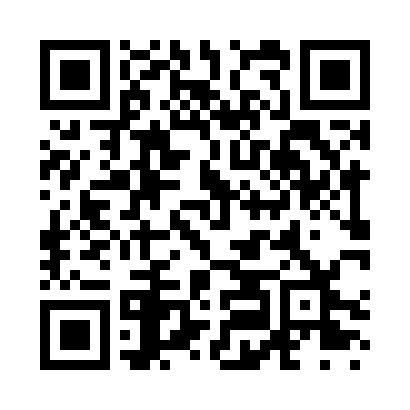 Prayer times for Mandalay, MyanmarWed 1 May 2024 - Fri 31 May 2024High Latitude Method: NonePrayer Calculation Method: Muslim World LeagueAsar Calculation Method: ShafiPrayer times provided by https://www.salahtimes.comDateDayFajrSunriseDhuhrAsrMaghribIsha1Wed4:155:3412:033:256:327:462Thu4:145:3312:033:256:327:473Fri4:135:3312:033:246:337:484Sat4:125:3212:023:246:337:485Sun4:115:3112:023:246:347:496Mon4:115:3112:023:236:347:497Tue4:105:3012:023:236:347:508Wed4:095:3012:023:236:357:519Thu4:085:2912:023:226:357:5110Fri4:085:2912:023:226:367:5211Sat4:075:2812:023:226:367:5212Sun4:065:2812:023:226:377:5313Mon4:065:2712:023:216:377:5414Tue4:055:2712:023:216:377:5415Wed4:055:2612:023:216:387:5516Thu4:045:2612:023:216:387:5617Fri4:035:2612:023:206:397:5618Sat4:035:2512:023:206:397:5719Sun4:025:2512:023:206:407:5720Mon4:025:2512:023:206:407:5821Tue4:015:2412:023:206:417:5922Wed4:015:2412:023:196:417:5923Thu4:005:2412:023:196:418:0024Fri4:005:2312:033:196:428:0025Sat4:005:2312:033:196:428:0126Sun3:595:2312:033:196:438:0227Mon3:595:2312:033:196:438:0228Tue3:585:2212:033:196:448:0329Wed3:585:2212:033:186:448:0330Thu3:585:2212:033:186:458:0431Fri3:585:2212:033:186:458:04